Приложение №1 учебный план муниципального автономного общеобразовательного учреждения 
средней общеобразовательной школы № 8 имени Ц.Л. Куникова муниципального образования город-курорт Геленджик
для 5-х классов, реализующих федеральный государственный образовательный стандарт основного общего образования, 
на 2019 – 2020 учебный годИ.А. Раздобурдина2-68-67, 8-928-410-39-04Утверждено решением педагогического совета 
МАОУ СОШ №8 им Ц.Л. Куникова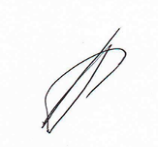 от 30 августа 2019 г., протокол № 1_______и.о.директора Н.П. ЩелоковПредметные областиУчебныепредметыКлассыКоличество часов в неделюКоличество часов в неделюКоличество часов в неделюКоличество часов в неделюКоличество часов в неделюКоличество часов в неделюПредметные областиУчебныепредметыКлассы5а,б,в,г,д,е
(2019 – 2020ч.г.)6а,б,в,г,д,е
(2020 -2021уч.г.)7а,б,в,г,д,е
(2021 – 2022 уч.г.)8а,б,в,г,д,е
(2022 – 2023 уч.г.)9а,б,в,г,д,е
(2023 – 2024 уч.г.)ВсегоОбязательная частьОбязательная частьОбязательная частьОбязательная частьОбязательная частьОбязательная частьОбязательная частьОбязательная частьРусский язык и литератураРусский язык5643321Русский язык и литератураЛитература3322313Родной язык и родная литератураРодной язык (русский)1,81,8Родной язык и родная литератураРодная литература (русская)0,20,2Иностранные языкиИностранный язык (английский)3333315Иностранные языкиВторой иностранный языкОбщественно-научные предметыИстория России. Всеобщая история2222311Общественно-научные предметыОбществознание11114Общественно-научные предметыГеография112228Математика и информатикаМатематика5510Математика и информатикаАлгебра3339Математика и информатикаГеометрия2226Математика и информатикаИнформатика1113Основы духов-но-нравствен-ной культуры народов РоссииОсновы духовно-нравственной культуры народов РоссииЕстественно-научные предметыФизика2237Естественно-научные предметыХимия224Естественно-научные предметыБиология112228ИскусствоМузыка11114ИскусствоИзобразительное искусство11114ТехнологияТехнология22217Физическая культура и основы безопасности жизнедеятельностиОсновы безопасности жизнедеятельности112Физическая культура и основы безопасности жизнедеятельностиФизическая культура2333314ИтогоИтого2829313232152Часть, формируемая участниками образовательных отношенийКубановедение111115Часть, формируемая участниками образовательных отношенийПроектная и исследовательская деятельность22Часть, формируемая участниками образовательных отношенийИнформационная работа, профильная ориентация11ИтогоИтого111148Максимально допустимая недельная нагрузка при 5-дневной учебной неделеМаксимально допустимая недельная нагрузка при 5-дневной учебной неделе29303233160Максимально допустимая недельная нагрузка при 6-дневной учебной неделеМаксимально допустимая недельная нагрузка при 6-дневной учебной неделе36160